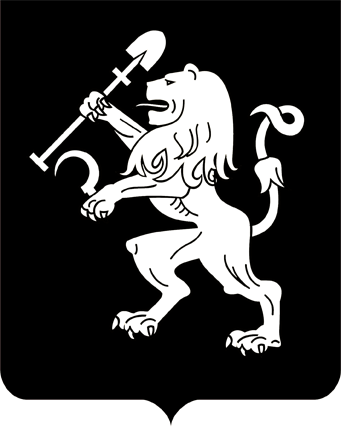 АДМИНИСТРАЦИЯ ГОРОДА КРАСНОЯРСКАРАСПОРЯЖЕНИЕО внесении изменения в распоряжение администрации городаот 22.01.2024 № 8-арх На основании ходатайства общества с ограниченной ответ-ственностью «Специализированный застройщик «Готика-Зенит»                              от 01.04.2024 № 2028-ек, в соответствии со статьей 18 Федерального   закона от 30.12.2020 № 494-ФЗ «О внесении изменений в Градостроительный кодекс Российской Федерации и отдельные законодательные акты Российской Федерации в целях обеспечения комплексного развития территорий», статьей 46.10 Градостроительного кодекса Российской Федерации (в редакции, действовавшей до дня вступления в силу               Федерального закона от 30.12.2020 № 494-ФЗ), статьей 49, главой VII.1 Земельного кодекса Российской Федерации (в редакции, действовавшей до дня вступления в силу Федерального закона от 30.12.2020                                 № 494-ФЗ), статьями 279, 281 Гражданского кодекса Российской            Федерации, пунктом 3 статьи 26 Федерального закона от 31.12.2014               № 499-ФЗ «О внесении изменений в Земельный кодекс Российской             Федерации и отдельные законодательные акты Российской Федерации», статьей 16 Федерального закона от 06.10.2003 № 131-ФЗ «Об общих принципах организации местного самоуправления в Российской Федерации», постановлением администрации города от 05.07.2022 № 596 «Об утверждении проекта планировки и проекта межевания территории, расположенной в границах улиц Сопочной – Пушкина – Революции – Чкалова – пр-кта Николаевского», распоряжением администрации                  города от 27.08.2019 № 116-арх «О комплексном развитии территории      в границах улиц Сопочной – Пушкина – Революции – Чкалова –                пр-кта Николаевского по инициативе администрации города Красноярска», договором о комплексном развитии территории по инициативе администрации города Красноярска от 13.08.2020 № 1КРТ, руко-водствуясь статьями 45, 58, 59 Устава города Красноярска, распоряжением Главы города от 22.12.2006 № 270-р:1. Внести в распоряжение администрации города от 22.01.2024              № 8-арх «Об изъятии земельных участков и расположенных на них               объектов недвижимого имущества для муниципальных нужд в целях               комплексного развития территории, расположенной в границах                   улиц Сопочной – Пушкина – Революции – Чкалова – пр-кта Николаевского (III очередь)» следующие изменения:1) таблицу приложения 1 к распоряжению дополнить строкой 54 следующего содержания (далее – земельный участок):2) строки 115, 116 таблицы приложения 2 к распоряжению изложить в следующей редакции:2. Департаменту градостроительства администрации города обеспечить:1) в течение семи рабочих дней с даты принятия настоящего              распоряжения:направление копии настоящего распоряжения в орган, осуществляющий государственную регистрацию прав на недвижимое имущество и сделок с ним; направление копии настоящего распоряжения правообладателю изымаемого земельного участка;размещение на информационном щите в границах территории,               расположенной в границах улиц Сопочной – Пушкина – Революции – Чкалова – пр-кта Николаевского (далее – территория), сообщения               о принятом решении об изъятии земельного участка;2) подготовку и направление правообладателю земельного участка и объектов недвижимого имущества, расположенных на нем, проекта соглашения об изъятии земельного участка и расположенных на нем объектов недвижимого имущества для муниципальных нужд в целях комплексного развития территории (далее – Соглашение).3. Обществу с ограниченной ответственностью «Специализированный застройщик «Готика-Зенит» обеспечить:1) проведение рыночной оценки изымаемого земельного участка;2) выплату правообладателю земельного участка и (или) объекта недвижимого имущества, расположенных в границах территории,              возмещения в соответствии с Соглашением или решением суда о принудительном изъятии для муниципальных нужд земельного участка             и расположенного на нем объекта недвижимого имущества в целях комплексного развития территории.4. Настоящее распоряжение опубликовать в газете «Городские   новости» и разместить на официальном сайте администрации города              в течение семи рабочих дней с даты его принятия.Исполняющий обязанностизаместителя Главы города –руководителя департамента  градостроительства                                                                  С.А. Шикунов17.04.2024№ 61-арх«54Почтовый адрес ориентира:                   Российская Федерация, Красноярский край, городской округ город Красноярск, город Красноярск, улица Бебеля, земельный уча-сток 2724:50:0100353:14--»«115Жилое, жилой дом;кадастровый номер 24:50:0100353:39Красноярский край, г. Красноярск, ул. Бебеля, д. 2724:50:0100353:14»116Жилое, здание;кадастровый номер 24:50:0100353:78Красноярский край, г. Красноярск, ул. Бебеля, № 27, стр. 124:50:0100353:14»